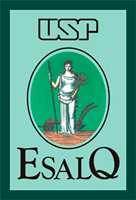 UNIVERSIDADE DE SÃO PAULOESCOLA SUPERIOR DE AGRICULTURA “LUIZ DE QUEIROZ”DEPARTAMENTO DE CIÊNCIAS FLORESTAISLCF0270 - Educação Ambiental Barbara Rentes Barbosa - 9816354Mariana Maciente - 9898627Beatriz Lopes - 8562461ROTEIRO: Tema: Consumo Consciente em um processo de mudanças de hábitos no dia a dia trazendo novas alternativas.1.    Título e grupoConsumo Consciente: Bazar de trocas e vendas.Grupo: Barbara Rentes Barbosa - 9816354Mariana Maciente - 9898627Beatriz Lopes – 85624612. Contexto (território, histórico de relação com temática e/ou território, mapeamento e diagnóstico)De modo geral, a população mundial é fortemente consumista e o resultado disso é a produção de resíduos e consequente impacto ambiental. Por muitas vezes, a razão do consumismo elevado é a falta de reflexão sobre o tema, simplesmente por não se sentir diretamente afetado pelos impactos ambientais, ou por achar que. Parece muito simples, colocamos nosso lixo na calçada, alguém os recolhe e pronto! Ou então, as pessoas ainda não conhecem as alternativas de consumo consciente ou possuem algum tipo de tabu ou preconceito. Por exemplo, muitas mulheres possuem um tabu com a menstruação e isso as distancia de utilizar os coletores menstruais, ambientalmente mais sustentáveis que os absorventes convencionais. O preconceito também aparece quando a pessoa não frequenta um brechó por achar que os produtos usados são velhos e não têm mais serventia. Tendo em vista esse cenário global, este tema é muito pertinente de ser trabalho em qualquer espaço, inclusive na ESALQ, nosso ambiente de atuação. Apesar de ser uma universidade que oferece cursos que tratam a questão ambiental, o consumo elevado ainda é muito presente.3. Qual(is) utopia(s) motiva(m) a realização desta Intervenção?A diminuição do consumo de produtos industrializados e descartáveis, diminuindo assim a produção de lixo e contaminação de efluentes, e incentivando o consumo de produtos sustentáveis, duráveis, a granel, preferencialmente produzidos por produtores locais, artesãos, etc.e com menos impactos ambientais e sociais. 4. Qual(is) temática(s) problematizadora(s) será(ão) abordada(s)? Por quê? Qual(is) a(s) relação(ões) das temáticas(s) problematizadora(s) com a(s) utopia(s)? Tratado de Educação Ambiental para Sociedades Sustentáveis parte do princípio da seriedade da educação ambiental como processo de aprendizado infindável rumo à sociedade sustentáve, agregando valores e práticas que vão definir e incentivar sociedades igualitárias e a preservação do ambiente.Por que é tão difícil desapegar de produtos industrializados, de embalagens tradicionais? Temos ideia da quantidade de lixo diário que nós produzimos?Essa reflexão foi despertada a partir de um vídeo (https://www.youtube.com/watch?v=Ct5UOc79yao&t=455s) em que a youtuber Julia Tolezano (Jout Jout) apresenta Cristal Muniz, a designer que aprendeu a parar de produzir lixo.A ideia de parar de produzir lixo parece ser simples, no entanto exige preparação, leitura, e também depende de fatores que não estão ao nosso alcance diretamente. Em cidades pequenas, como Piracicaba, existe uma dificuldade ainda maior em encontrar certos produtos sem embalagem (a granel e/ou duráveis), fazendo com que seja muito mais fácil e cômodo ir a um mercado comprar um produto industrializado. Todas essas embalagens e produtos sustentam os pilares do capitalismo.Entende-se que parar de produzir lixo vai, de certa forma, contra tudo que nos foi colocado como cultura, hábito, a forma como vivemos pede praticidade, estamos sempre sem tempo, é preciso quebrar o consumo linear para consumir de forma responsável e circular.O projeto de passar um ano sem lixo e todos os detalhes de inspiração, dicas e informações estão disponíveis no site ( http://www.umanosemlixo.com/ ), nele encontramos várias alternativas para começar a parar de produzir lixo através de produtos que duram mais, substituem produtos descartáveis, que nos desafiam a sair da zona de conforto e que colaboram para um futuro sem lixo.5. Objetivos: o que pretende alcançar com esta Intervenção?Incentivar o consumo consciente a fim de diminuir a produção de lixo partindo da organização de um evento que traga uma nova alternativa e que desperte o interesse a fim de transformar hábitos cotidianos em hábitos sustentáveis.Quando falamos sobre consumo consciente normalmente relacionamos a comprar menos e melhor, mas tendemos a acreditar que com “melhor” se quer dizer: produtos novos, quando na verdade a peça mais sustentável é aquela que já existe e precisa ser ressignificada.Refletir sobre a importância do não-consumismo para alcançar um estado de consciência onde comprar não seja tido como solução para os nossos problemas ou válvula de escape é essencial.6. A partir das reflexões dos eixos de nosso curso:● Qual a fundamentação de Ambientalismo utilizada? E como ela se relaciona com as utopias e objetivos da Intervenção?É a ideia de conscientização em defesa do meio ambiente em busca do equilíbrio dos setores econômico, social e ambiental, considerando que esses dois últimos são negativamente afetados pelo modo de consumo mundial atual. Temos como princípio a ideia de que o consumo consciente é um importante passo em busca da justiça e equidade dos setores.● Qual a fundamentação de Educação que movimenta a proposta? E como ela se relaciona com as utopias e objetivos da Intervenção?Possibilitar espaços e momentos de discussão e reflexão, onde as opiniões possam ser expostas de forma livre e os conceitos sejam construídos conjuntamente. Uma proposta de diálogo e conversa horizontal, em que todos se vejam de igual para igual, como consumidores que compartilham um espaço comum. Através desta construção, incentivar a autonomia das pessoas sobre o tema. Este é o cenário ideal de aplicação da proposta, que busca resultados de mudanças comportamentais que devem ocorrer de dentro pra fora, com o objetivo de bem comum.● Qual a fundamentação de Educação Ambiental escolhida? E como ela se relaciona com as utopias e objetivos da Intervenção?A fundamentação de educação ambiental escolhida é uma articulação da fundamentação de ambientalismo e de educação apresentados. Com isso, buscamos suscitar uma reflexão de conscientização sobre o tema consumo, que é uma temática ambiental universal e importante, tendo como base uma educação horizontal e construtiva, trazendo alternativas práticas que incentivam o consumo consciente.8. Método e técnicas de intervenção escolhidas (e relações com as fundamentações e conceitos escolhidos anteriormente)Será organizado um bazar no Centro de Vivências da ESALQ no dia 09 de maio de 2018, que abrirá um espaço para que a pessoas tragam alguma vestimenta, acessório e objetos em geral que possam ser vendidos ou trocados por outros objetos.Inicialmente será elaborado uma apresentação para as pessoas presentes, sobre o tema e objetivos do evento, para esclarecer o tema “Consumo Consciente”, buscando sempre incentivar uma construção coletiva sobre o tema. Essa apresentação permitirá que as pessoas se sintam livres para conduzir o debate através da exposição de opiniões.Tópicos apresentados:Consumo conscienteBrechóPreconceitos e tabusVantagensDicasApós a apresentação será aplicado um questionário para saber qual o contato das pessoas presentes com o assunto. As perguntas serão:1) Você se considera uma pessoa consumista? Porque?2) O que você acha do modelo de consumo mundial atual?3) Você já havia participado de outras atividades com a temática consumo? Quais?4) Qual a sua opinião sobre brechós e espaços de trocas e vendas de produtos usados? Você frequenta esses locais?5) Quais outras atitudes de redução do consumo você pratica? a- Uso de sacolas biodegradáveis ou retornáveisb- Uso de coletor menstrualc- Uso de canecas/copo retrátild- Compra de alimentos a granele- Compra de produtos de limpeza em atacadof- outros: _____________9. Resultados esperados das próximas etapas: O que espera encontrar? O que espera que aconteça?    	Espera-se receber pessoas que já tiveram contato com esse tipo de bazar e estas provavelmente já fizeram algum tipo de reflexão sobre o que está consumindo, e também pessoas que nunca tiveram contato e que nunca fizeram uma reflexão acerca do consumo. É esperado que as primeiras tragam contribuições pessoais práticas para o nosso debate e as segundas, além de contribuir para nosso debate trazendo seus tabus e preconceitos, possam sair dele com um pensamento diferente sobre o tema e possa avaliar como mudar os comportamentos de consumo a partir de então.10. Avaliação: Como vocês avaliam o processo de construção do PI?Esse processo foi bastante proveitoso para nós, pois possibilitou que nós percebêssemos o quanto somos capazes de mudar o mundo a nossa volta com pequenos gestos ou pequenos intervenções. Nos possibilitou dar a devida importância para nossas opiniões, ideias e utopias e isso nos incentiva a levá-las adiante. No âmbito mais profissional, foi uma experiência de construção de um projeto real, que foi de fato aplicado e com certeza terá seus resultados. O grupo conseguiu unir todas as ideias e transformar em algo aplicável e muito satisfatório para nós. Agora que escrevemos a MIP, esclarecendo os objetivos, contextos, motivações e fundamentações, temos a consciência do processo de construção do PI e o que isso significa. Com certeza, foi um processo muito positivo para nós.
Gente, sugiro também que vocês avaliem não apenas os resultados, mas o processo em si (inclusive público, espaço, desconfortos, desafios, descobertas, etc.). E concordo com a Vivian que falta trazer um pouco da teoria e aprofundar nas reflexões. mas tá bem legal e também estou ansiosa para saber como foi. Abraços, Isabela